В срок с 26 апреля по 10 мая 2018 года председателем  контрольно-счетного отдела проведена финансово-экономическая экспертиза на постановление Администрации  муниципального образования «Можгинский район» «Об  утверждении отчета об исполнении бюджета  муниципального образования «Можгинский район» за 1 квартал 2018 года». Бюджет района за 1 квартал 2018 года исполнялся в соответствии с требованиями и нормами действующего бюджетного законодательства и  муниципальными правовыми актами.Согласно данных отчета об исполнении бюджета района  доходы при плане- 712 766,2 тыс. руб., уточненном- 719 879,4 тыс.руб., за 1 квартал поступили в сумме 171 958,7 тыс. рублей или   24,1 % от плана и 23,9% от уточненных назначений, т.е. доходы не достигли 25 % уровень. В сравнении с аналогичным периодом 2017 года доходы в 1 квартале 2018г. выше на 24 433,1 тыс. руб. Структура исполненных доходов бюджета района за 1 квартал 2018 года:- налоговые доходы в сумме 42 770,4 тыс.руб., или 23,3 % к плановым показателям;- неналоговые доходы в сумме 2 416,7 тыс.руб., или 25,6 % к плановым показателям;- безвозмездные поступления в сумме 126 771,6 тыс.руб., или 24,4 %.Налоговая недоимка по налогам, сборам и иным обязательным платежам по состоянию на 01.04.2018 года уменьшилась на 167,6 тыс.руб. к уровню  аналогичного периода 2017г. и составила в сумме  722,2 тыс.руб. Расходы при плане - 712 766,2 тыс.руб., уточненном – 719 869,1 тыс.руб., за 1 квартал 2018г. составили в сумме 165 430,0  тыс. рублей, или 23,2% от плановых и  23,0% от уточненных бюджетных ассигнований, в том числе расходы, превысившие 25 % уровень по разделам: «Физическая культура и спорт»  – 33,7 % и «Социальная политика» - 25,1%. Не осуществлялись расходы по разделу «Обслуживание государственного и муниципального долга».  Следует отметить низкий процент исполнения по следующим разделам: «Жилищно-коммунальное хозяйство» - 1,5 %; «Общегосударственные вопросы» – 16,6%; «Национальная безопасность и правоохранительная деятельность» – 18,2 %; «Национальная экономика» – 17,4 %.Анализом показателей объема бюджетных ассигнований на реализацию муниципальных  программ, предусмотренных к финансированию за счет средств бюджета района выявлено, что ни одна из муниципальных программ, кроме программы «Создание условий для устойчивого экономического развития» не достигли 25% уровень. В 1 квартале 2018 года не  расходовались бюджетные ассигнования по программе «Энергосбережение и повышение энергетической эффективности муниципального образования «Можгинский район».  Бюджетные ассигнования  на финансовое обеспечение  непрограммных направлений деятельности при уточненном плане - 4 159,8  тыс.руб., за 1 квартал  исполнены в сумме 754,8 тыс. руб., или 18,3% от плана и 18,1 % от уточненного плана.Бюджет  района за 1 квартал 2018г. исполнен с профицитом  в размере  6 528,7 тыс.руб., что соответствует Отчету   ф.  0503117. Проведенное экспертно-аналитическое мероприятие по  отчету об исполнении бюджета района  за 1 квартал 2018 года предоставляет основания для независимого мнения о его  достоверности. Увеличение расходов является экономически обоснованным, направленным на решение вопросов местного значения Администрации района. Представленное Постановление № 237 Администрации района  соответствует  Бюджетному  кодексу Российской Федерации и  бюджетному законодательству. Замечания финансово-экономического характера отсутствуют.Контрольно-счетным отделом   предложен ряд мероприятий  в целях обеспечения полноты учета налогоплательщиков и увеличения доходной базы  района.Представление по результатам экспертно-аналитического мероприятия не направлялось.Исп. председатель КСО Т.А. Пантелеева.КОНТРОЛЬНО-СЧЕТНЫЙ ОТДЕЛ
МУНИЦИПАЛЬНОГО ОБРАЗОВАНИЯ «МОЖГИНСКИЙ РАЙОН»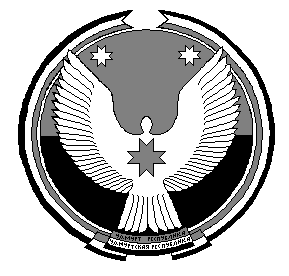 «МОЖГА  ЁРОС»МУНИЦИПАЛ  КЫЛДЫТЭЛЭН ЭСКЕРОНЪЯНО ЛЫДЪЯНЪЯ  ЁЗЭТЭЗ